Bewerbung um Förderung 
„Bergedorfer Engagement Beginner“ (BEB)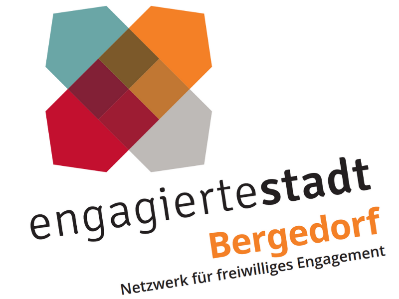 1. Bewerber:in Die Bewerbung reicht eine Einzelperson oder Gruppe ein Die Bewerbung wird stellvertretend für eine Einrichtung, einen Verein oder eine Initiative eingereicht

Name der Einrichtung, des Vereins oder der Initiative

___________________________________________________________________________
Kontaktdaten

Vorname
___________________________________________________________________________Name
___________________________________________________________________________Straße und Hausnummer___________________________________________________________________________PLZ und Ort___________________________________________________________________________E-Mailadresse___________________________________________________________________________Tel. Festnetz und/oder mobil___________________________________________________________________________ Dieses Vorhaben wird auch von folgender Einrichtung gefördert:

___________________________________________________________________________

2. Neues Vorhaben / Projekt für junges EngagementName/Titel des Vorhabens / Projekts_________________________________________________________________________________
Beschreibung (kurz)

__________________________________________________________________________________Projektziel

_________________________________________________________________________________Voraussichtlicher Beginn/Zeitraum der Durchführung des Vorhabens __________________________________________________________________________________________3. Kosten / Budgetplanung
Ich bewerbe mich um die Förderung folgender Posten:
(z.B. Fahrtkosten, Material, Verpflegung, Honorar, technische Ausstattung etc.)
___________________________________________________________________________________________

___________________________________________________________________________________________gesamt (bis max. 2.000 Euro): __________________________________________________
Wir bitten um Überweisung der Förderung auf folgendes Konto*:

Name Bank und IBAN ___________________________________________________________________________________________Name Kontoinhaber:in___________________________________________________________________________________________
* Bei einer Förderung durch den Engagementfonds ist ein Vorschuss i.H.v. max. 80% der Förderung möglich.
4. Datenschutz:Einverständnis Datenverarbeitung  Ich bin damit einverstanden, dass meine Daten per EDV erfasst, gespeichert und für Kommunikations-zwecke verarbeitet werden. Meine Daten werden ausschließlich zur Kommunikation im Rahmen meiner Bewerbung um die Förderung verarbeitet und sind nicht für Dritte außerhalb der Partner im Netzwerk „Engagierte Stadt Bergedorf“ einsehbar.Ort, Datum, Unterschrift Antragsteller:in___________________________________________________________________________________________
 Digitaler Identitätsnachweis: Ich (der oder die Antragsteller:in) versichere, dass ich entweder der- oder diejenige bin, der oder die oben im Feld Antragsteller:in genannt ist oder den o.g. Verein oder die Initiative für die Antragstellung vertreten darf.